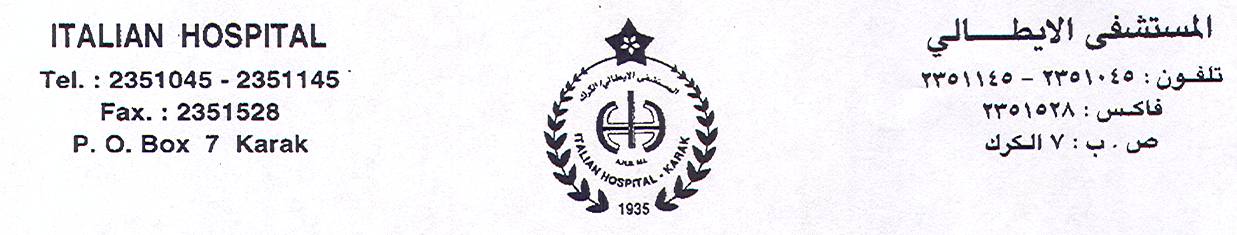 To  Dr. ERIK.B. Cornel, KCHSChair Pilgrimage Committee OESSH NetherlandsMember Caritas Committee OESSH Netherlands+31-6-53681752erik@cornelmedical.nlKarak, 18th January 2019OBJECT OF THE PROJECT:  REPLACEMENT OF THE OLD THEATER TABLE IN THE ITALIAN HOSPITAL KARAK (IHK)Dear   Dr. Cornel,             Thank you very much for your visit in Karak and for your continuous support. We were very happy that with your last donation we could provide the Anesthesia Machine just before your coming- It has been a wonderful and vital gift for this mission. We are preparing the final report.As we share with you we had recently another problem: the Theater Table broke down without any hope of repairing it. This event moved us to ask again, if it is in your possibility, your support.  Our environmentOur mission is situated in Karak, (Jordan) which is about 140 Km away from the Capital:  Amman.  Karak is the poorest Province of Jordan, with a population of 250.000 inhabitantsOur community of Comboni Missionary Sisters is serving through a small hospital named The Italian Hospital - the people of Karak region and other bordering zones, inhabited by various local and immigrated presences, particularly Bedouin, Kurdish, Gorani,(an African ethnic group),  Refugees and Migrant Workers: Syrians, Iraqis,  Egyptians, Sri Lankans, and Pakistani. It is a mission entrusted to us by A.N.S.M.I.Our aim One of specific aims of our mission is to be a sign of evangelical testimony and dialogue between Muslims and Christians in Jordan through a specific ministry of caring and healing giving special attention to the poor and most excluded according to our charisma.We share this aim with our employees (around 85 people most of whom are Muslims). We share with them our evangelical passion, respect for life, privileged attention to those who are the poorest and most excluded - a special attention for women and children through caring and supporting life in all aspects. We share with them our daily mission through a dialogue of life.Situations  affecting our  mission todayAs it is known Jordan is passing through a time of fragility and vulnerability after seven years of Syrian war and financial problems.This has indeed a repercussion on the daily life of people. Even the IHK has perceived this moment of uncertainty and lives a particular stressing time especially concerning finances due to the economical situation in Jordan which became worst in these last months.  As you know IHK is caring for Syrian Refugees who come to us for medical help- last year more than 2600 Refugees. Reason for asking support: IHK is a non-profit hospital and the income is mainly used for the running costs. We struggle to find financial support in order to answer the needs of poor people who are coming to us for help in their medical treatment (Refugees, poor Jordanians, and Migrant Workers).   This is putting a great financial stress on our budget and that is the reason why we cannot face extraordinary expenses. Donors are becoming fewer and fewer concerning Refugees' needs.The IHK during these last three years has managed to guarantee the coverage of the running costs but could not provide extra money for extraordinary expenses especially for substitution of equipment which suddenly became obsolete..On the other side we are challenged every day to continue the journey in order to keep the standard required by the Ministry of Health and   to serve the people in a better way. To keep the standard is a must if we want to survive in this part of the world. One  urgent need is the substitution of the Theater  TablePROJECT DESCRIPTION The actual equipment is more than 25 years old. Suddenly the mechanism which allows all movements broke down and there is no way to repair it.We urgently need a new one for the following reason:There is no possibility to repair it because it is a very old model and the spare parts for the broken ones are not available anymore. We have usually two operating rooms   working together (especially for emergency) and the broken operating table is in one of them.During these last months we are shifting one theater table between the Ophthalmology Theater and the Major Theater in order to cover our needs. This means than one theater table is serving   two operating rooms. This problem is affecting the working plan and doctors are complaining.GENERAL INFORMATION ON THE EQUIPMENTConcerning the purchasing of  medical  equipment:   they have to be provided through local company  which will guarantee for us not only the provision but even the maintenance. By law we cannot buy directly or receive directly from outside anything concerning medical equipment. We tried in the past but it was not successful or not possible.We choose a Company which guarantees the maintenance in loco.We choose a Model that can answer all surgical specialties procedures according to our Doctors’ opinionWe know that it is impossible to cover the whole amount. We shall be grateful for  the amount you have  agreed to send in order to support this project. The costs not covered by your budget will be cover by other Donors we contacted and the Hospital itself. Thanks for everything you will be able to donate..     ConclusionWe feel that the IHK   has still a mission as sign of peace, reconciliation, dialogue between cultures and religions which is urgently needed especially in this time considering the events of the troubled conflict history of Middle East.    But alone we cannot surviveWe are very grateful for having given us the chance to share our needs in this special moment. Anything you can do is a precious help which gives us the certainty that we are not alone to serve this mission and especially the poor and the most abandoned.With deep gratitude we take this opportunity to wish to you and to all the Congregation our Best wishes and God’s blessing for this New year while we assure you of our special prayersSr. Alessandra FumagalliAdministratorSORDINA  TABLE SYSTEM ST 5ADVANTAGESExtreme ease of movementTotal securitySimple to useGreat versatility of useErgonomic designMultiple possibilities of configurationWide range of disposable accessories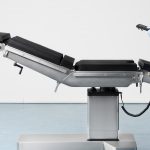 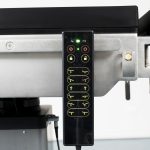 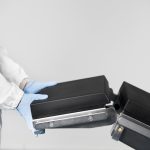 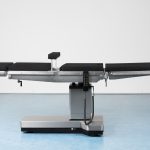 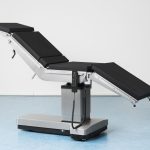 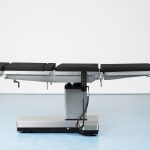 In 2018 we had 1545 General surgical procedure + 897 Obstetric and Gynecological surgical procedures + 68 Small procedure   = TOTAL 2510  operations in the Major Operating Room.                        DESCRIPTION        IN   EURO         IN JDTOTAL COST OF THE EQUIPMENT SORDINA Medical Equipment trading (Italy)Model. Operating table SYSTEM ST TOTAL PRICE including :accessoryshipment (see attachment 1-2)COVERAGE OF THE COSTSBudget planned  from   KCHS Costs covered by other Donors and Hospital    EUR 36.750============EUR  18.000 EUR  18.750  ===========     EUR 36.750    JD. 29.751=============